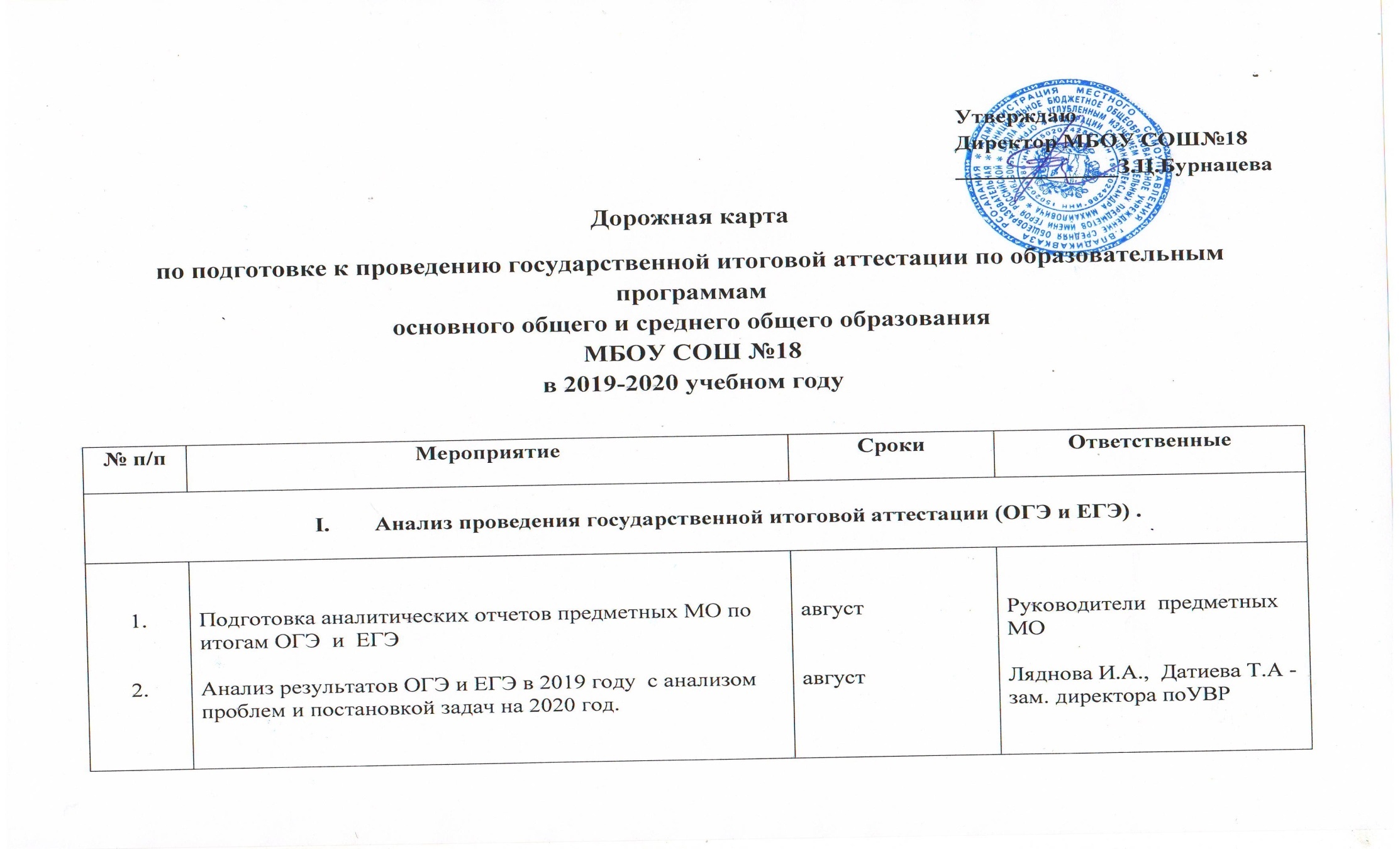 № п/пМероприятиеСрокиОтветственныеАнализ проведения государственной итоговой аттестации (ОГЭ и ЕГЭ) .Анализ проведения государственной итоговой аттестации (ОГЭ и ЕГЭ) .Анализ проведения государственной итоговой аттестации (ОГЭ и ЕГЭ) .Анализ проведения государственной итоговой аттестации (ОГЭ и ЕГЭ) .3.Размещение анализа результатов ОГЭ и  ЕГЭ в 2019 году  на сайте школысентябрьЛяднова И.А.,  Датиева Т.А -   зам. директора поУВРII.   Организационно-методическая работаII.   Организационно-методическая работаII.   Организационно-методическая работаII.   Организационно-методическая работа1.2.3.4.5.6.7.8.9.10.11.12.13.14.15.16.17.18.19.20.21.22.23.24.25.26.Утверждение плана-графика «Дорожная карта по подготовки к государственной итоговой аттестации по программам основного общего и среднего общего образования (ОГЭ и ЕГЭ) на  2019-2020 учебный годФормирование банка нормативно-правовых и инструктивных документов по проведению государственной итоговой аттестацииИспользование Интернет-технологий и предоставление возможности выпускникам, учителям и родителям работать с образовательными сайтами:http//:ege.edu.ruhttp//:ed.gov.ruhttp//:rustiest.ruНазначение ответственных за организацию государственной итоговой аттестации (ЕГЭ, ОГЭ) в 2019- 2020 учебном году.Оформление страницы сайта «Государственная итоговая аттестация  (ЕГЭ и ОГЭ)Оформление протоколов №1 родительских собраний и листов ознакомления с информацией о проведении  государственной итоговой аттестации -2020 годаОрганизация групповых и индивидуальных занятий по предметамОформление школьного стенда «Готовимся к ЕГЭ и ОГЭ»Сбор предварительной информации о выборе предметов для прохождения ЕГЭ и ОГЭ через анкетирование  выпускников9, 11-х классовИнструктивно-методическая работа с учителями, учащимися, родителями о порядке и технологиях проведения ГИА в 2019 году.Провести анализ диагностических работ по предметам (срез №1).Психолого-педагогическое сопровождение выпускников к ГИА-2020. Проведение анкетирования « Психологическая готовность выпускника к государственной итоговой аттестации».Оформление протоколов №2 родительских собраний по подготовке к государственной итоговой аттестации-2020 годаПодготовка списка обучающихся 9, 11-х классов, подлежащих по состоянию здоровья итоговой аттестации в особых условияхПроведение итогового сочиненияСбор письменных заявлений выпускников о выборе экзаменов.(9,11 классы.)Провести сравнительный анализ результатов  диагностических работ по предметам  (срез №1 и срез №2).Работа МО и МС школы по подготовки выпускников 9-х, 11-х классов к государственной итоговой аттестации.Анализ результатов внутришкольного мониторинга по русскому языку и математике в 9,11 классах, обсуждение результатов на МО по предметам.Подготовка и проведение повторного итогового сочинения для учащихся с неудовлетворительными результатами, заболевшими или не сдавшими по уважительной причине.Проведение устного собеседования по русскому языку в 9-х классах.Провести сравнительный анализ диагностических работ по предметам  (срез №1, срез №2, срез №3)Проведения тренировочных ЕГЭ и ОГЭ Оформление протоколов №3 родительских собраний по подготовке к  государственной итоговой аттестации-2020 годаПровести сравнительный анализ диагностической работы  по предметам (срез №1-№4).Совещание при директоре: «Общая готовность учащихся 9,11 классов к государственной итоговой аттестации».августв течение годав течение годасентябрьсентябрьсентябрьоктябрь, в течение годаоктябрьоктябрьоктябрьоктябрьноябрьноябрьдекабрьдекабрьдекабрьдекабрьянварьянварьфевральфевральмартмартмартапрельапрельЛяднова И,А., ДатиеваТ.А..- зам.директора по УВРЛяднова И,А.- зам.директора по УВРДатиева Т.А. – зам. директора по УВРРуководители МО,учителя-предметникиБурнацева З.Ц.-директор школыЛяднова И,А.- зам. директора по УВР;Граневский С.Л.-ответственный за сайтЛяднова И.А.-зам. директора по УВР, классные руководители 9, 11 классовЛяднова И,А.- зам. директора по УВРЛяднова И,А.- зам. директора по УВРЛяднова И,А., ДатиеваТ.А..- зам.директора по УВР,классные руководителиБурнацева З.Ц.-директор школыЛяднова И,А.- зам. директора по УВРЛяднова И,А.- зам. директора по УВРпсихолог школыклассные руководителиклассные руководителиучителя русского языка и литературы;Ляднова И.А.-зам .директора по УВРклассные руководители;Ляднова И.А.-зам .директора по УВРДатиева Т.А..-зам .директора по УВРЛяднова И.А.-зам .директора по УВРЛяднова И.А.-зам .директора по УВРДатиева Т.А..-зам .директора по УВРЛяднова И.А.-зам .директора по УВР;Датиева Т.А.-зам. директора по УВРруководители МОЛяднова И.А.-зам. директора по УВРучителя русского языка и литературы;Ляднова И.А.-зам . директора по УВРЛяднова И.А.-зам .директора по УВР;Датиева Т.А.-зам. директора по УВРруководители МОЛяднова И.А.-зам .директора по УВР;Датиева Т.А.-зам. директора по УВРклассные руководителиЛяднова И.А.-зам директора по УВР;Бурнацева З.Ц.-директор школы,Ляднова И.А.-зам .директора по УВР;Датиева Т.А.-зам.директора по УВРIII. Работа с учащимисяIII. Работа с учащимисяIII. Работа с учащимисяIII. Работа с учащимися1.2.3.4.5.6.Проведение ученических собраний на темы:  - знакомство с Положением о государственной  итоговой аттестации выпускников IX, XI  классов; - другими нормативно-правовыми документами, регулирующими порядок проведения государственной итоговой  аттестации выпускников; Практические занятия с выпускниками 9, 11-х классов: - работа с бланками ЕГЭ и ОГЭ;- организация диагностических работ с целью овладения учащимися методикой выполнения заданий;- подготовка к итоговому сочинению.Организация консультаций и дополнительных занятий по предметам (согласно  графика)Участие в пробных экзаменах  по графику Проведение индивидуальных консультаций, тренингов по психологической подготовке выпускников к экзаменам Ознакомление выпускников с результатами  ЕГЭ и ОГЭ сентябрь-апрельв течение годав течение годав течение годав течение годаиюньЛяднова И,А., ДатиеваТ.А..-зам.директора по УВРклассные руководителиучителя-предметникиучителя-предметникиЛяднова И,А., ДатиеваТ.А..-зам.директора по УВРклассные руководителиклассные руководителиклассные руководителиIV. Работа с родителямиIV. Работа с родителямиIV. Работа с родителямиIV. Работа с родителями1.2.3.4.5.6.7.Проведение родительского собрания с целью знакомства с положением о государственной итоговой аттестации выпускников IX, XI классов;- особенностями проведения итоговой аттестации в 2020году; - нормативно-правовыми документами, регулирующими порядок проведения государственной  итоговой  аттестации;- о ходе подготовкиучащихся к итоговой аттестации;-об  итогах тренировочных  экзаменов и диагностических работ.Проведение индивидуальных консультаций, лекций «Режим дня выпускника во время подготовки и проведения экзаменов», тренингов «Как помочь ребенку преодолеть стресс».Проведение индивидуальных собеседований с родителями, дети которых требуют индивидуального, особого внимания Информирование  родителей о портале информационной поддержки ЕГЭ (egeedu.ru, ege15.ru), ФИПИ , размещение необходимой информации на сайте школы. Знакомство с приказом «Об окончании 2019 – 2020 учебного года и допуске к  государственной итоговой аттестации» Ознакомление родителей с результатами ЕГЭ и ОГЭПодготовка и проведение праздника «Последний звонок», «Выпускной вечер».в течение годамарт-июньклассные руководителиЛяднова И,А., ДатиеваТ.А..-зам.директора по УВРклассные руководители,учителя-предметникиЛяднова И,А., ДатиеваТ.А..-зам.директора по УВРБурнацева З.Ц.- директорклассные руководителиПалатова К. Ю.- зам. директора по ВРV. Работа с педагогическим коллективом:V. Работа с педагогическим коллективом:V. Работа с педагогическим коллективом:V. Работа с педагогическим коллективом:1.      2.3.4.5.6.7.8.Педагогические советы.1.Заседание педагогического совета «Анализ работы школы  за 2018- 2019 учебный год» ( Анализ  государственной аттестации- 2019) .2.О ходе подготовке к ЕГЭ и ОГЭ3.Заседание педагогического совета «О допуске учащихся 9-х, 11-х классов к государственной итоговой аттестации» Инструктивно-методические совещания.«Положением о государственной  итоговой  аттестации выпускников IX, XI классов» «Правила поведения на экзамене»  «Правила заполнения аттестатов» Методические советы.1.Планирование работы предметных Ш МО и МС по подготовке к государственной  итоговой аттестации .  2.Организация деятельности учителей по подготовке обучающихся 9-11х классов к ОГЭ и ЕГЭ Проверка дневника.ру.  Цель:  выполнение учебных программ, практической части программного материала, объективность выставления итоговых оценок, контроль над оценками претендентов на медаль. Проведение административных контрольных работ, диагностических работ  по предметам (согласно графику)  Тематический контроль состояния преподавания отдельных предметов.Посещение уроков, индивидуальных и дополнительных занятий Обучение педагогического коллектива1.Участие учителей школы, работающих в  9,11-х классах, в работе семинаров муниципального и республиканского  уровня по вопросу подготовки к ЕГЭ и ОГЭ2.Обучение организаторов ЕГЭ и ОГЭ, руководителей ППЭ.3.Создание картотеки методической литературы по ЕГЭ, ОГЭ. августноябрьмайв течение годаавгустдекабрьежемесячнов течение годав течение годав течение годав течение годадекабрь, февраль, апрельв течение годаБурнацева З.Ц.- директорЛяднова И.А.,Датиева Т.А.- зам. директора по УВРЛяднова И.А.,Датиева Т.А.- зам. директора по УВРБурнацева З.Ц.- директорЛяднова И.А.,Датиева Т.А.- зам. директора по УВРБурнацева З.Ц.- директорЛяднова И.А.,Датиева Т.А.- зам. директора по УВРРуководители ШМО, Шорова Н.В.-руководитель МСЛяднова И,А., Датиева Т.А.- зам. директора по УВРЛяднова И,А., Датиева Т.А.- зам. директора по УВРЛяднова И,А., Датиева Т.А.- зам. директора по УВРЛяднова И,А., Датиева Т.А.- зам. директора по УВРЛяднова И,А., Датиева Т.А.- зам. директора по УВРЛяднова И,А., Датиева Т.А.- зам. директора по УВРЛяднова И,А., Датиева Т.А.- зам. директора по УВР,Иванова И.А.- тьютерСеменова О.А.- преподаватель-библиотекарь